Hakemus toimitetaan Hyvinkään kaupungin ympäristöterveydenhuoltoon osoitteeseen:Hyvinkään kaupunki, Ympäristökeskus, Kankurinkatu 4-6, PL 86, 05801 Hyvinkää tai sähköpostilla kirjaamo@hyvinkaa.fi 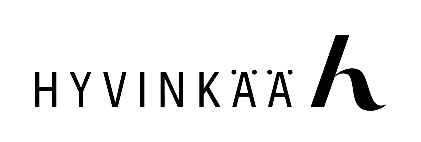 Lääkelain (22/2006) 54 a §:n mukainen hakemusNIKOTIINIVALMISTEIDEN VÄHITTÄISMYYNTIIN / ILMOITUS MYYNNIN LOPETTAMISESTAYmpäristökeskusDnro ja saapumispäivämäärä (viranomainen täyttää) 1. Asia1. Asia1. Asia1. Asia1. AsiaLuvan muoto Uusi lupa           Luvanhaltijan vaihdos           Hakemus koskee useampaa myymälääLuvan muoto Uusi lupa           Luvanhaltijan vaihdos           Hakemus koskee useampaa myymälääLuvan muoto Uusi lupa           Luvanhaltijan vaihdos           Hakemus koskee useampaa myymälääLuvan muoto Uusi lupa           Luvanhaltijan vaihdos           Hakemus koskee useampaa myymälääLuvan muoto Uusi lupa           Luvanhaltijan vaihdos           Hakemus koskee useampaa myymälääLuvan muutos Toimitilojen muutos      Muu muutos, mikä      Luvan muutos Toimitilojen muutos      Muu muutos, mikä      Luvan muutos Toimitilojen muutos      Muu muutos, mikä      Luvan muutos Toimitilojen muutos      Muu muutos, mikä      LupanumeroMyynnin tai muutoksen suunniteltu aloittamispäivä      Myynnin tai muutoksen suunniteltu aloittamispäivä      Myynnin tai muutoksen suunniteltu aloittamispäivä      Myynnin tai muutoksen suunniteltu aloittamispäivä      Myynnin tai muutoksen suunniteltu aloittamispäivä       Myynnin lopettaminen  Myynnin lopettaminen Lopettamispäivämäärä (täytetään vain kun myynti lopetetaan)Lopettamispäivämäärä (täytetään vain kun myynti lopetetaan)Lopettamispäivämäärä (täytetään vain kun myynti lopetetaan)2. Tiedot hakijasta2. Tiedot hakijasta2. Tiedot hakijasta2. Tiedot hakijasta2. Tiedot hakijastaHakijan nimi (yksityisen liikkeenharjoittajan täydellinen nimi, yhteisön rekisteriotteen mukainen nimi)Hakijan nimi (yksityisen liikkeenharjoittajan täydellinen nimi, yhteisön rekisteriotteen mukainen nimi)Hakijan nimi (yksityisen liikkeenharjoittajan täydellinen nimi, yhteisön rekisteriotteen mukainen nimi)Hakijan nimi (yksityisen liikkeenharjoittajan täydellinen nimi, yhteisön rekisteriotteen mukainen nimi)Hakijan nimi (yksityisen liikkeenharjoittajan täydellinen nimi, yhteisön rekisteriotteen mukainen nimi)Osoite Osoite Osoite Y-tunnusY-tunnusPostinumeroPostitoimipaikkaPostitoimipaikkaKotikuntaKotikuntaPuhelinPuhelinSähköpostiosoiteSähköpostiosoiteSähköpostiosoite3. Yhteyshenkilö tai asiamies (valtakirjalla)3. Yhteyshenkilö tai asiamies (valtakirjalla)3. Yhteyshenkilö tai asiamies (valtakirjalla)3. Yhteyshenkilö tai asiamies (valtakirjalla)3. Yhteyshenkilö tai asiamies (valtakirjalla)NimiNimiNimiNimiNimiOsoiteOsoiteOsoiteOsoiteOsoitePostinumeroPostitoimipaikkaPostitoimipaikkaPuhelinPuhelinSähköpostiosoiteSähköpostiosoiteSähköpostiosoiteSähköpostiosoiteSähköpostiosoite4. Vähittäismyyntipaikkaa koskevat tiedot (jos hakemus koskee useampaa kuin yhtä myymälää, myyntipaikkoja koskevat tiedot ilmoitetaan hakemuksen liitteessä)4. Vähittäismyyntipaikkaa koskevat tiedot (jos hakemus koskee useampaa kuin yhtä myymälää, myyntipaikkoja koskevat tiedot ilmoitetaan hakemuksen liitteessä)4. Vähittäismyyntipaikkaa koskevat tiedot (jos hakemus koskee useampaa kuin yhtä myymälää, myyntipaikkoja koskevat tiedot ilmoitetaan hakemuksen liitteessä)4. Vähittäismyyntipaikkaa koskevat tiedot (jos hakemus koskee useampaa kuin yhtä myymälää, myyntipaikkoja koskevat tiedot ilmoitetaan hakemuksen liitteessä)4. Vähittäismyyntipaikkaa koskevat tiedot (jos hakemus koskee useampaa kuin yhtä myymälää, myyntipaikkoja koskevat tiedot ilmoitetaan hakemuksen liitteessä)Vähittäismyyntipaikan nimi (markkinointinimi)Vähittäismyyntipaikan nimi (markkinointinimi)Vähittäismyyntipaikan nimi (markkinointinimi)Vähittäismyyntipaikan nimi (markkinointinimi)Vähittäismyyntipaikan nimi (markkinointinimi)OsoiteOsoiteOsoiteOsoiteOsoitePostinumeroPostitoimipaikkaPostitoimipaikkaSijaintikuntaSijaintikuntaPuhelinPuhelinSähköpostiosoiteSähköpostiosoiteSähköpostiosoiteVastuuhenkilön ammattinimike      Vastuuhenkilön ammattinimike      Vastuuhenkilön ammattinimike      Vastuuhenkilön ammattinimike      Vastuuhenkilön ammattinimike      5. Päätös postitetaan5. Päätös postitetaan5. Päätös postitetaan5. Päätös postitetaan5. Päätös postitetaan Hakijalle           Yhteyshenkilölle Hakijalle           Yhteyshenkilölle Hakijalle           Yhteyshenkilölle Hakijalle           Yhteyshenkilölle Hakijalle           Yhteyshenkilölle6. Lisätiedot hakijasta6. Lisätiedot hakijasta6. Lisätiedot hakijasta6. Lisätiedot hakijasta6. Lisätiedot hakijastaHakijan kieli suomi                ruotsi   Hakijan kieli suomi                ruotsi   Hakijan kieli suomi                ruotsi   Hakijan kieli suomi                ruotsi   Hakijan kieli suomi                ruotsi   Postitusosoitteena on Vähittäismyyntipaikan osoite         Hakijan osoite                  Laskutusosoite Postitusosoitteena on Vähittäismyyntipaikan osoite         Hakijan osoite                  Laskutusosoite Postitusosoitteena on Vähittäismyyntipaikan osoite         Hakijan osoite                  Laskutusosoite Postitusosoitteena on Vähittäismyyntipaikan osoite         Hakijan osoite                  Laskutusosoite Postitusosoitteena on Vähittäismyyntipaikan osoite         Hakijan osoite                  Laskutusosoite Laskutusosoitteena on Vähittäismyyntipaikan osoite         Hakijan osoite                  LaskutusosoiteLaskutusosoitteena on Vähittäismyyntipaikan osoite         Hakijan osoite                  LaskutusosoiteLaskutusosoitteena on Vähittäismyyntipaikan osoite         Hakijan osoite                  LaskutusosoiteLaskutusosoitteena on Vähittäismyyntipaikan osoite         Hakijan osoite                  LaskutusosoiteLaskutusosoitteena on Vähittäismyyntipaikan osoite         Hakijan osoite                  LaskutusosoiteLaskutusosoite (jos muu kuin vähittäismyyntipaikan tai hakijan osoite)Laskutusosoite (jos muu kuin vähittäismyyntipaikan tai hakijan osoite)Laskutusosoite (jos muu kuin vähittäismyyntipaikan tai hakijan osoite)Laskutusosoite (jos muu kuin vähittäismyyntipaikan tai hakijan osoite)Laskutusosoite (jos muu kuin vähittäismyyntipaikan tai hakijan osoite)PostinumeroPostinumeroPostitoimipaikkaPostitoimipaikkaPostitoimipaikka7. Liiketyyppiä ja myyntipisteitä koskevat tiedot7. Liiketyyppiä ja myyntipisteitä koskevat tiedot7. Liiketyyppiä ja myyntipisteitä koskevat tiedot7. Liiketyyppiä ja myyntipisteitä koskevat tiedot7. Liiketyyppiä ja myyntipisteitä koskevat tiedotLiiketyyppi Elintarvikemyymälä      Kioski      Tavaratalo      Muu, mikä          Liiketyyppi Elintarvikemyymälä      Kioski      Tavaratalo      Muu, mikä          Liiketyyppi Elintarvikemyymälä      Kioski      Tavaratalo      Muu, mikä          Liiketyyppi Elintarvikemyymälä      Kioski      Tavaratalo      Muu, mikä          Liiketyyppi Elintarvikemyymälä      Kioski      Tavaratalo      Muu, mikä          Myyntipisteet (rahastuspisteet) Kassat      Info- tai palvelupiste      Muu, mikä       Myyntipisteet (rahastuspisteet) Kassat      Info- tai palvelupiste      Muu, mikä       Myyntipisteet (rahastuspisteet) Kassat      Info- tai palvelupiste      Muu, mikä       Myyntipisteet (rahastuspisteet) Kassat      Info- tai palvelupiste      Muu, mikä       Myyntipisteet (rahastuspisteet) Kassat      Info- tai palvelupiste      Muu, mikä       Myyntipisteiden lukumäärä (rahastuspisteet)      kpl              Myyntipisteiden lukumäärä (rahastuspisteet)      kpl              Myyntipisteiden lukumäärä (rahastuspisteet)      kpl              Myyntipisteiden lukumäärä (rahastuspisteet)      kpl              Myyntipisteiden lukumäärä (rahastuspisteet)      kpl              LisätiedotLisätiedotLisätiedotLisätiedotLisätiedot8. Selvitykset8. Selvitykset8. Selvitykset8. Selvitykset8. SelvityksetSelvitys nikotiinivalmisteiden säilytyksestä:Nikotiinivalmisteita säilytetään tuotteen pakkausselosteen ohjeen mukaisesti. Viimeisen myyntipäivän ylittäneet sekä rikkoutuneet tai muuten vialliset tuotteet poistetaan myynnistä.Selvitys nikotiinivalmisteiden säilytyksestä:Nikotiinivalmisteita säilytetään tuotteen pakkausselosteen ohjeen mukaisesti. Viimeisen myyntipäivän ylittäneet sekä rikkoutuneet tai muuten vialliset tuotteet poistetaan myynnistä.Selvitys nikotiinivalmisteiden säilytyksestä:Nikotiinivalmisteita säilytetään tuotteen pakkausselosteen ohjeen mukaisesti. Viimeisen myyntipäivän ylittäneet sekä rikkoutuneet tai muuten vialliset tuotteet poistetaan myynnistä.Selvitys nikotiinivalmisteiden säilytyksestä:Nikotiinivalmisteita säilytetään tuotteen pakkausselosteen ohjeen mukaisesti. Viimeisen myyntipäivän ylittäneet sekä rikkoutuneet tai muuten vialliset tuotteet poistetaan myynnistä.Selvitys nikotiinivalmisteiden säilytyksestä:Nikotiinivalmisteita säilytetään tuotteen pakkausselosteen ohjeen mukaisesti. Viimeisen myyntipäivän ylittäneet sekä rikkoutuneet tai muuten vialliset tuotteet poistetaan myynnistä.Selvitys nikotiininesteiden myynnin valvonnasta:Kun nuori henkilö ostaa nikotiinivalmisteita, häneltä kysytään kuvallista henkilöllisyystodistusta (kuvallinen henkilökortti, ajokortti, passi tai kuvallinen kelakortti). Jos hän ei voi todistaa ikäänsä, hänelle ei myydä nikotiinivalmisteita. Nikotiinivalmisteet sijoitetaan myymälässä siten, että myyntihenkilökunta pystyy valvomaan tuotteita.Selvitys nikotiininesteiden myynnin valvonnasta:Kun nuori henkilö ostaa nikotiinivalmisteita, häneltä kysytään kuvallista henkilöllisyystodistusta (kuvallinen henkilökortti, ajokortti, passi tai kuvallinen kelakortti). Jos hän ei voi todistaa ikäänsä, hänelle ei myydä nikotiinivalmisteita. Nikotiinivalmisteet sijoitetaan myymälässä siten, että myyntihenkilökunta pystyy valvomaan tuotteita.Selvitys nikotiininesteiden myynnin valvonnasta:Kun nuori henkilö ostaa nikotiinivalmisteita, häneltä kysytään kuvallista henkilöllisyystodistusta (kuvallinen henkilökortti, ajokortti, passi tai kuvallinen kelakortti). Jos hän ei voi todistaa ikäänsä, hänelle ei myydä nikotiinivalmisteita. Nikotiinivalmisteet sijoitetaan myymälässä siten, että myyntihenkilökunta pystyy valvomaan tuotteita.Selvitys nikotiininesteiden myynnin valvonnasta:Kun nuori henkilö ostaa nikotiinivalmisteita, häneltä kysytään kuvallista henkilöllisyystodistusta (kuvallinen henkilökortti, ajokortti, passi tai kuvallinen kelakortti). Jos hän ei voi todistaa ikäänsä, hänelle ei myydä nikotiinivalmisteita. Nikotiinivalmisteet sijoitetaan myymälässä siten, että myyntihenkilökunta pystyy valvomaan tuotteita.Selvitys nikotiininesteiden myynnin valvonnasta:Kun nuori henkilö ostaa nikotiinivalmisteita, häneltä kysytään kuvallista henkilöllisyystodistusta (kuvallinen henkilökortti, ajokortti, passi tai kuvallinen kelakortti). Jos hän ei voi todistaa ikäänsä, hänelle ei myydä nikotiinivalmisteita. Nikotiinivalmisteet sijoitetaan myymälässä siten, että myyntihenkilökunta pystyy valvomaan tuotteita.9. Lisätiedot9. Lisätiedot9. Lisätiedot9. Lisätiedot9. Lisätiedot10. Allekirjoitukset10. Allekirjoitukset10. Allekirjoitukset10. Allekirjoitukset10. AllekirjoituksetPaikka ja päiväysPaikka ja päiväysPaikka ja päiväysPaikka ja päiväysPaikka ja päiväysAllekirjoitusNimenselvennys           AllekirjoitusNimenselvennys           AllekirjoitusNimenselvennys           AllekirjoitusNimenselvennys           AllekirjoitusNimenselvennys           